CHILD PROTECTION POLICY 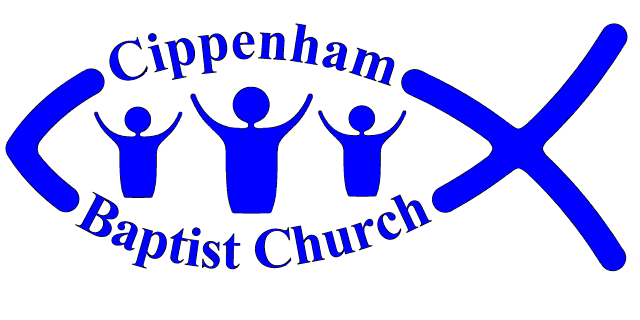 CIPPENHAM BAPTIST CHURCH Policy statement on children, young people and the churchThis statement was agreed at the church meeting held on 22nd May 2022It will be read annually at the church meeting held in the month of August where progress in carrying it out will be monitored.As members of this church, we commit ourselves to the nurturing, protection and safekeeping of all, especially children and young people.It is the responsibility of each one of us to prevent all forms of abuse of children and young people, and to report any abuse discovered or suspected.We recognise that our work with children and young people is the responsibility of the whole church.We undertake to exercise proper care in the selection and appointment of those working with children and young people, whether paid or volunteer.The church is committed to supporting, resourcing and training those who work with children and young people, and to providing supervision.The church is committed to following current legislation and government guidance and adopts the guidelines and procedures published by the Baptist Union of Great Britain in its publication Safe to Grow (revised edition).Each worker with children and young people must know the recommendations, and undertake to observe them. Each shall be given a copy of the church's agreed procedures and Good Practice guidelines.As part of our commitment to children and young people, the church has appointed; Mrs Irene Horn as their Designated Person for Safeguarding contact number 07758 417832  Mrs Jane Miles as their Trustee for Safeguarding contact number 07989 153375Their role will be regularly explained to children, and their name(s), address(es) and phone number(s) publicly displayed.Please note: If a Child or Young Person is in imminent danger of harm, you should contact the police or emergency services without delay on 999.CIPPENHAM BAPTIST CHURCH - SAFEGUARDING STATEMENT - MAY 2022